ΦΟΡΜΑ ΣΥΜΜΕΤΟΧΗΣ 
ΣΤΗΝ ΕΠΙΧΕΙΡΗΜΑΤΙΚΗ ΑΠΟΣΤΟΛΗ ΣΤΟ CERNΓενεύη, Πέμπτη 10 και Παρασκευή 11 Ιανουαρίου 2019Καταληκτική Ημερομηνία Υποβολής Αιτήσεων Συμμετοχής: Παρασκευή 7 Δεκεμβρίου 2018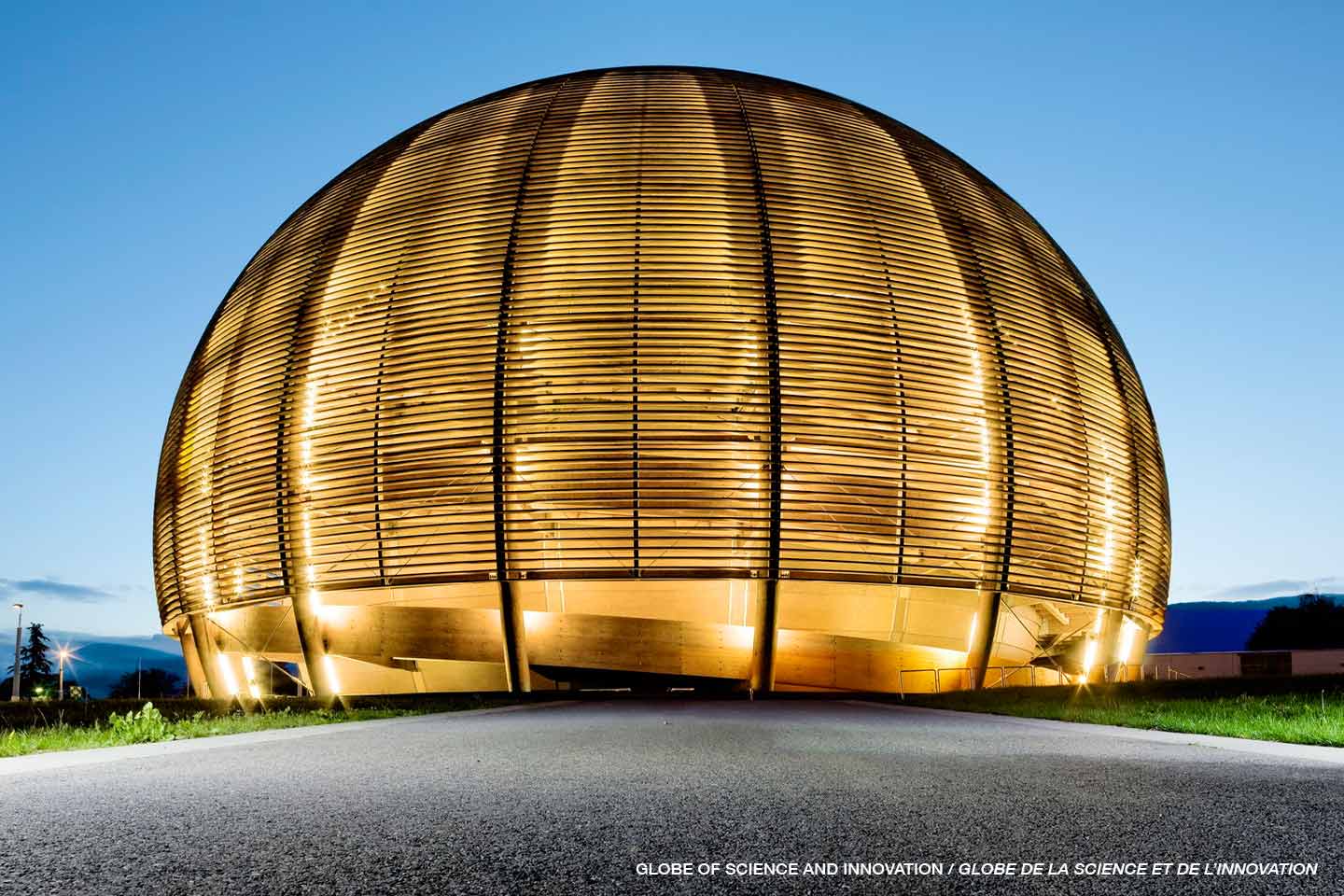 Παρακαλούμε όπως:Συμπληρώσετε την παρακάτω φόρμα συμμετοχής στα ΑΓΓΛΙΚΑ αναπτύσσοντας τις τεχνολογίες που χρησιμοποιείται  και τους τομείς που δραστηριοποιείται η εταιρία σας Αποστείλετε τη φόρμα συμμετοχής ηλεκτρονικά στην κα. Στέλλα Κανάκη (kanaki@technopolis.gr) τηλ.: 2310 365120Company Representative on the MissionCOMPANY INFORMATIONBUSINESS DESCRIPTION FOR THE MISSIONBROCHURE:Please provide a description of your business for the mission brochure (2 pages maximum).  You should explain clearly what the business you are promoting is or does.Note: Handwritten text will not be accepted.Photo – Please email a high-resolution head shot photo(300dpi, 4cm x 5cm) for the mission brochure. (Anylesswillbenotbeaccepted).Επικοινωνία:Στέλλα Κανάκη Τεχνόπολη ΘεσσαλονίκηςΔιεύθυνση:  ΒΕΠΕ ΤΕΧΝΟΠΟΛΗΣ - ΚΤΙΡΙΟ Γ2, Τ.Κ.55535 Πυλαία, ΘεσσαλονίκηTηλ.: 2310 365120  email: kanaki@technopolis.grCompany Name:Surname:First Name:Position:Full Address:TelephoneMobile:e-mail:Passport Information:Passport Information:Passport Information:Passport Information:Name 
(as in Passport):Passport Number:Date of Issue: Date of Passport Expiry:Date of Birth: Country of Issue:Business Sector:Website:Year Established:Number of EmployeesAnnual Turnover: